Lancester County, South Carolina RecordsIndex1800 and 1810 Census - 101820 Census - Holliman, Holloman and Holman - 9Deed registrations - 2-8Plyler, Conrad - 11Plyler, Henry - 11Plyler, Jacob - 11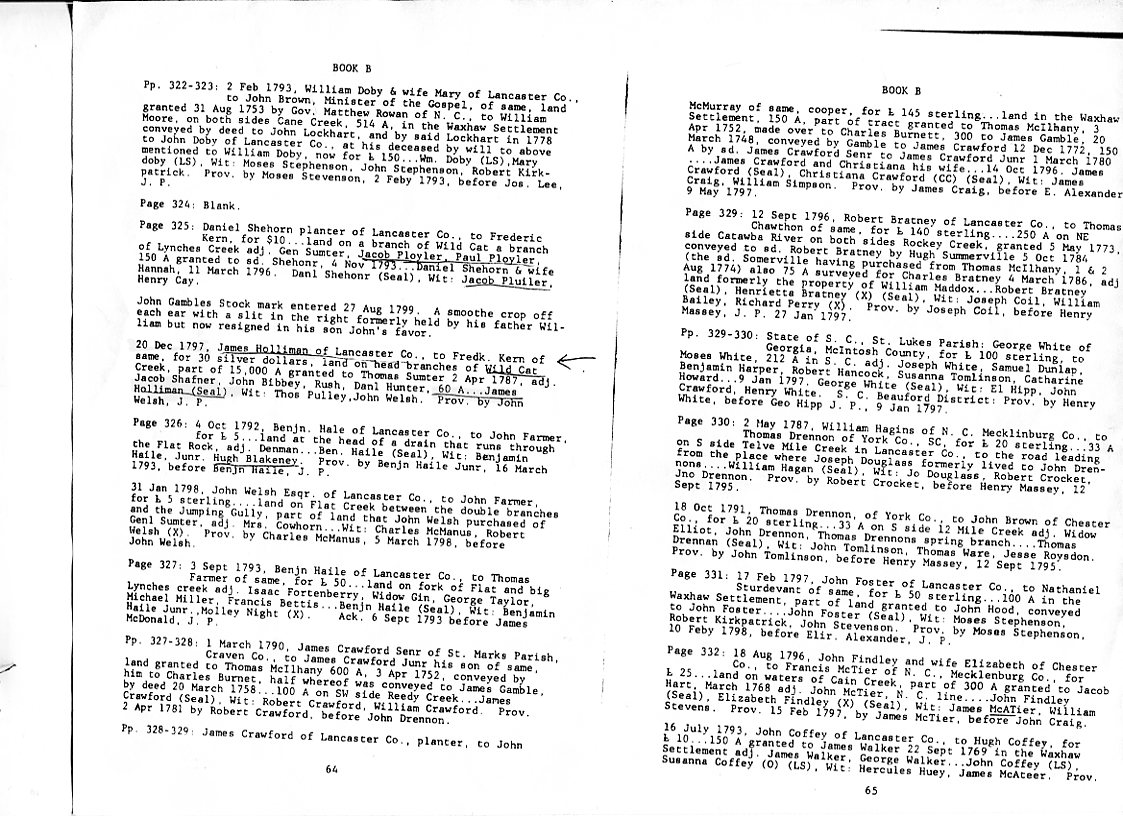 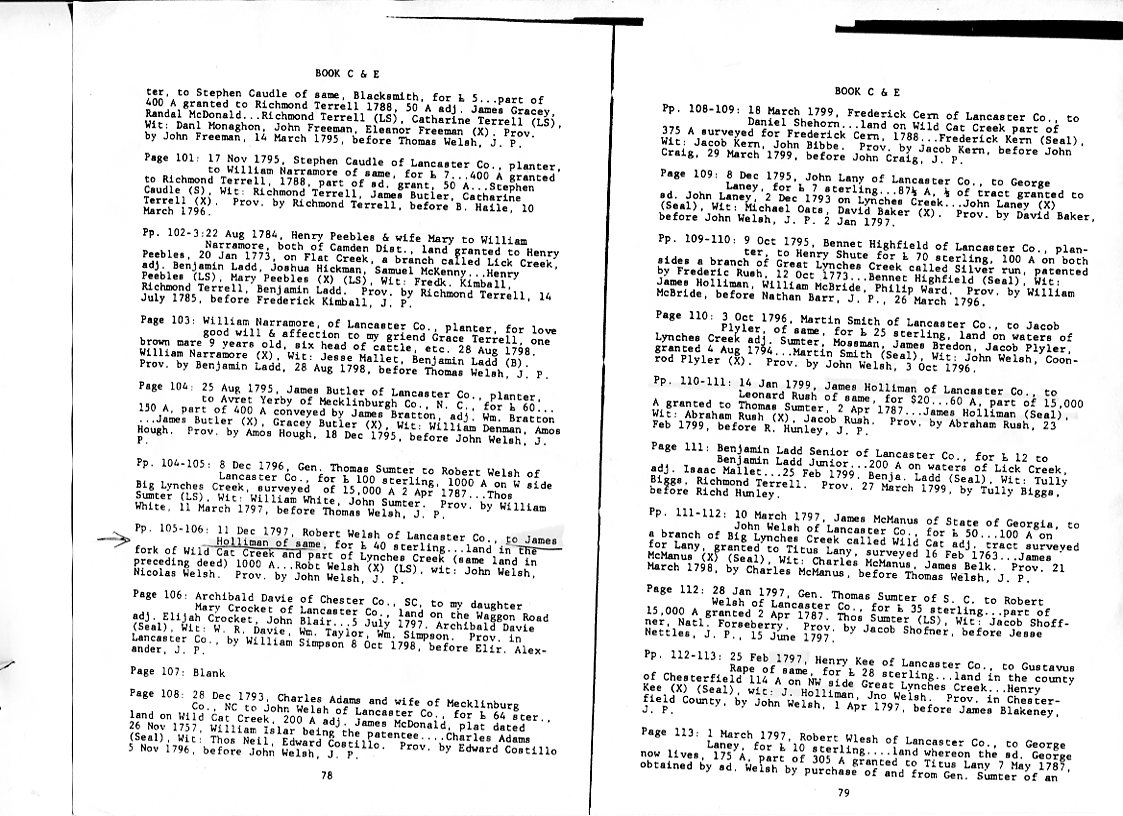 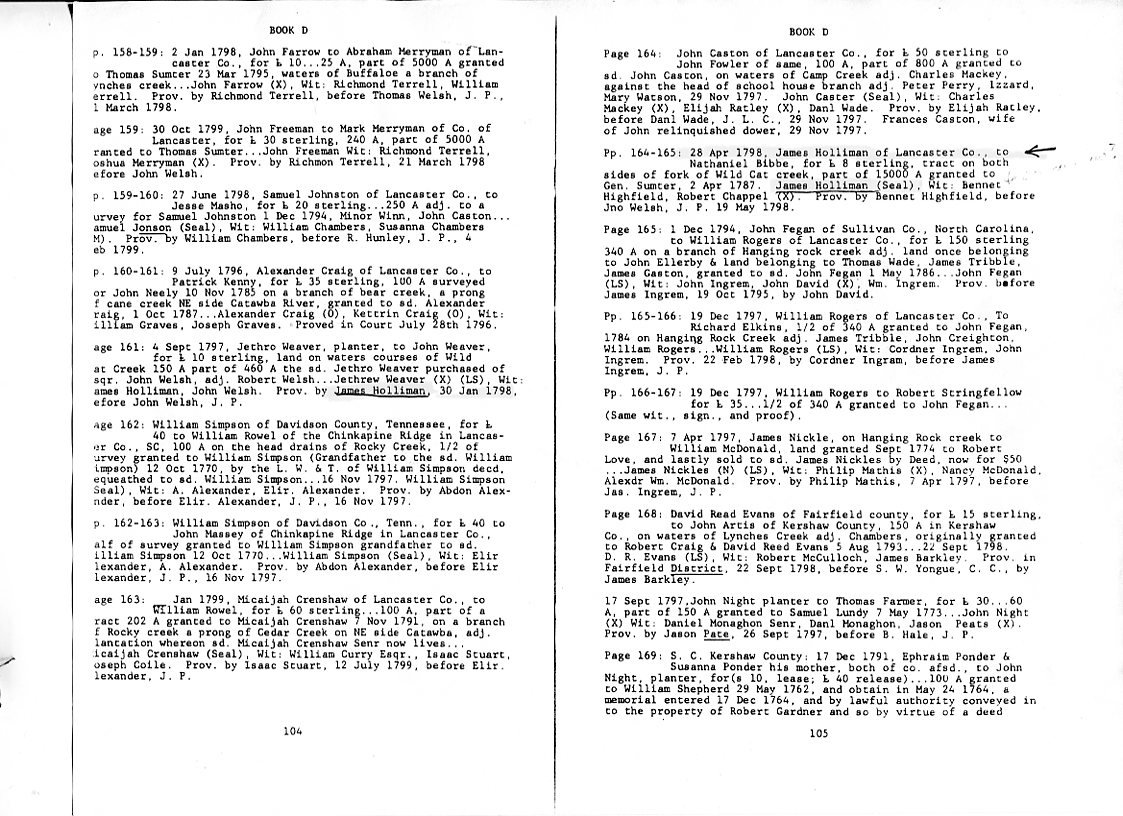 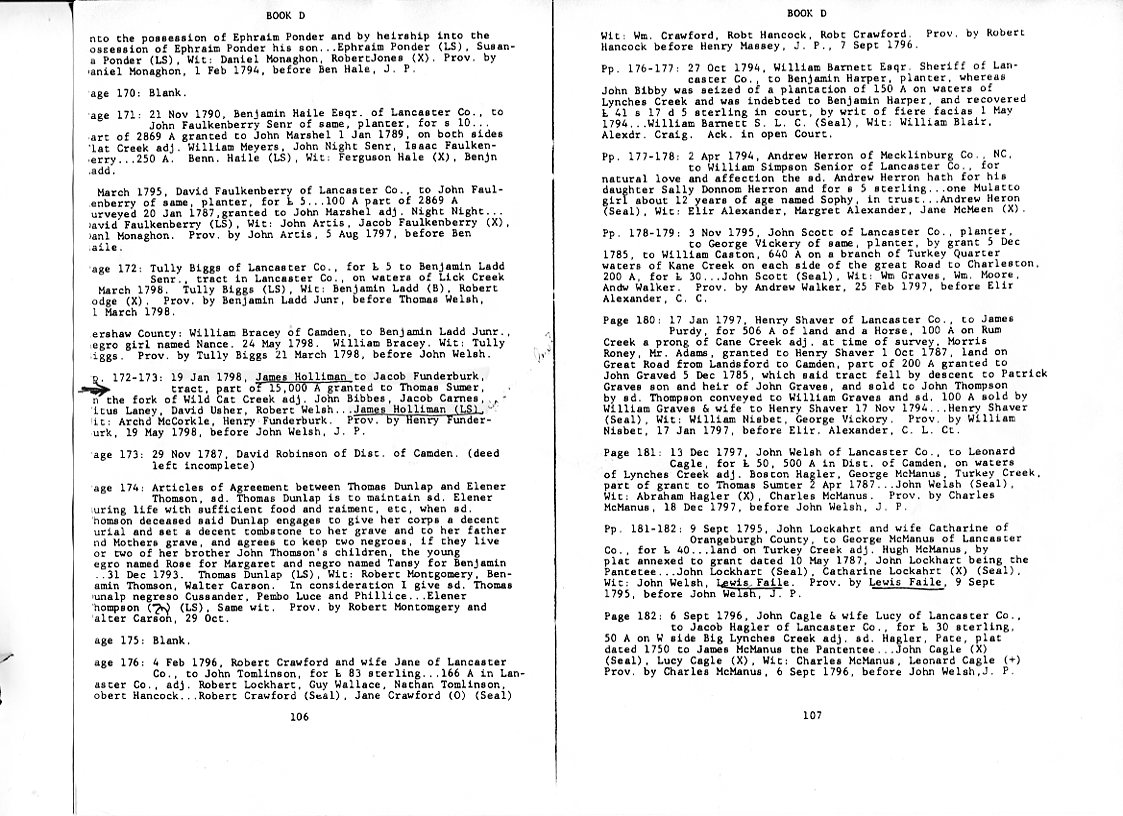 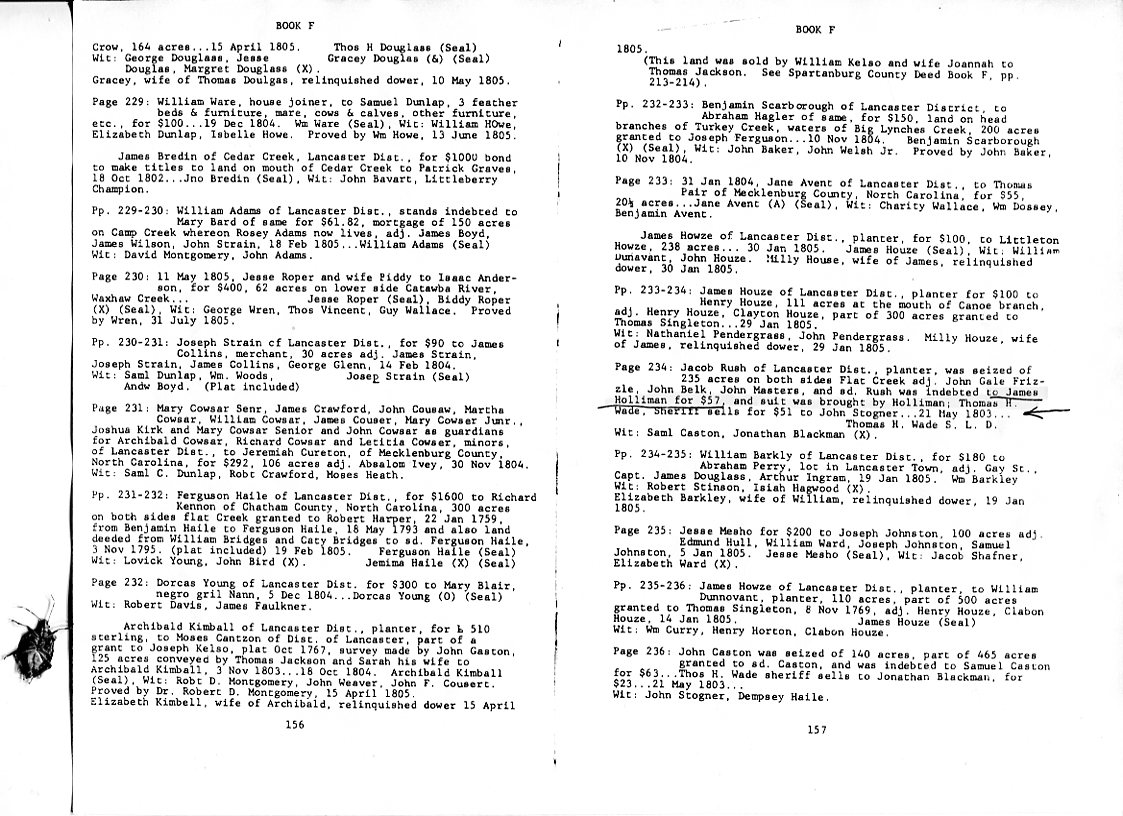 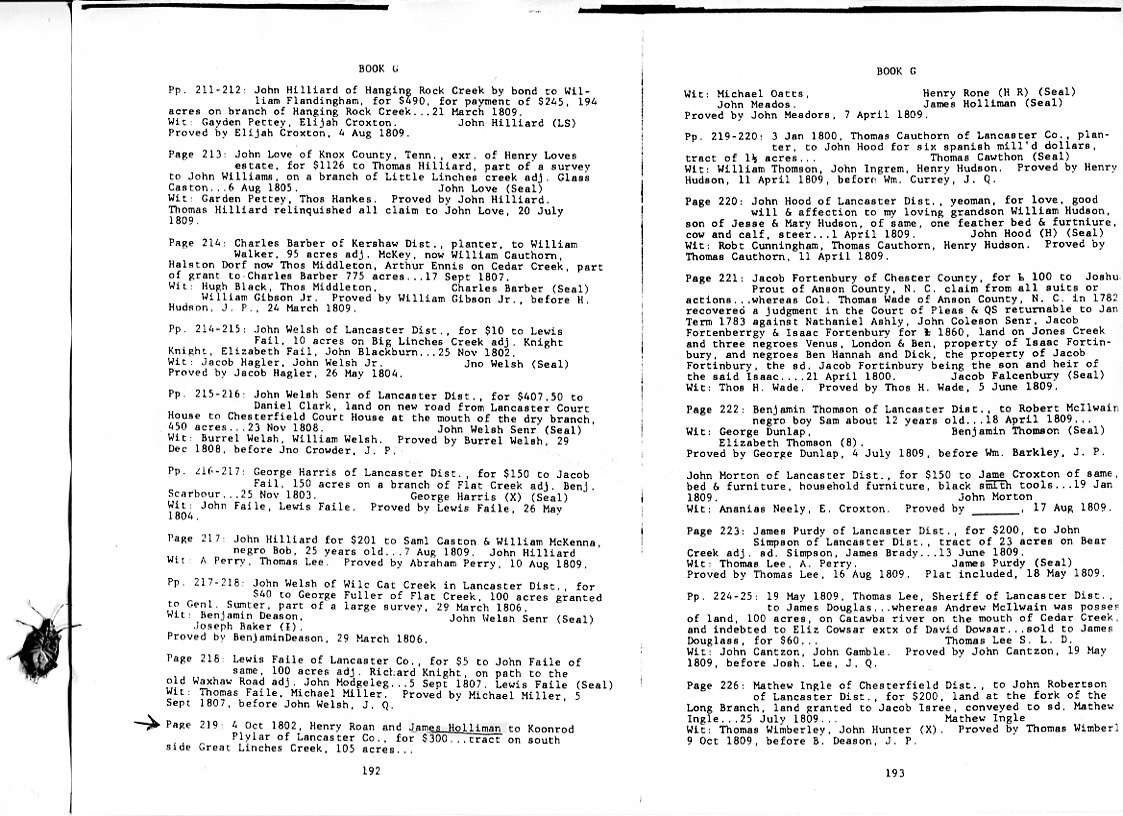 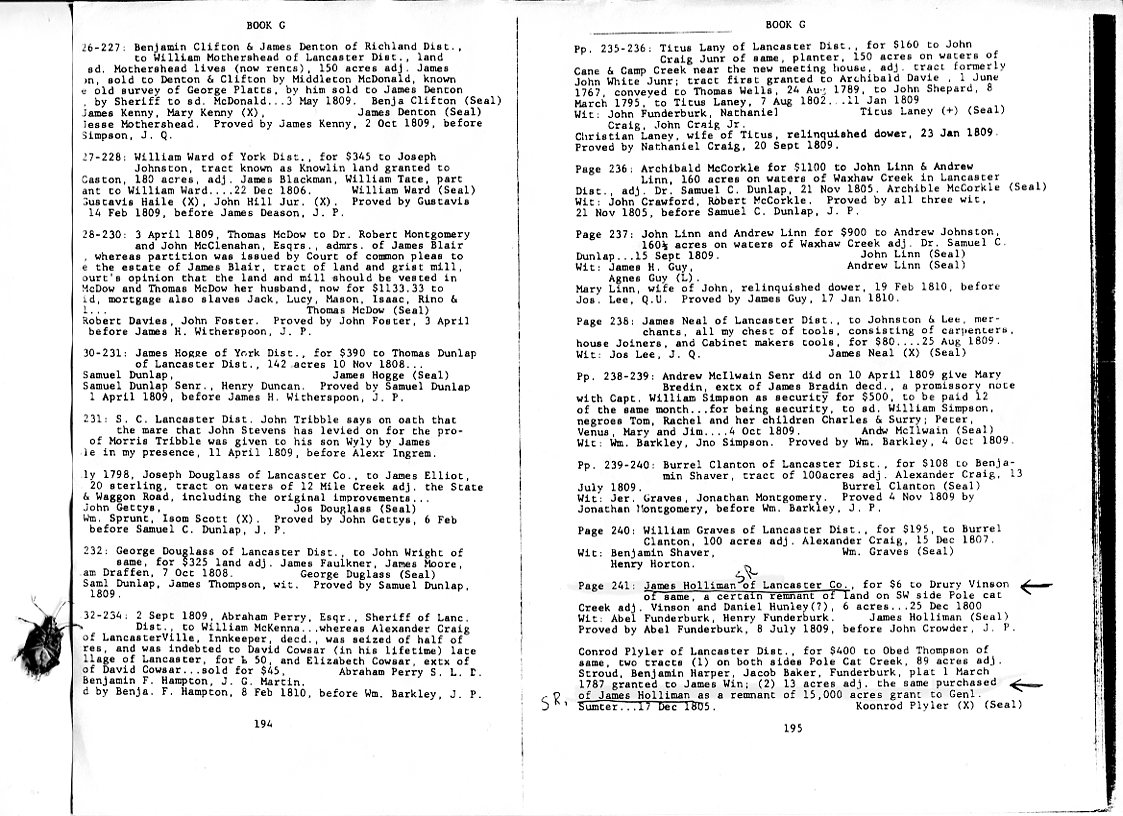 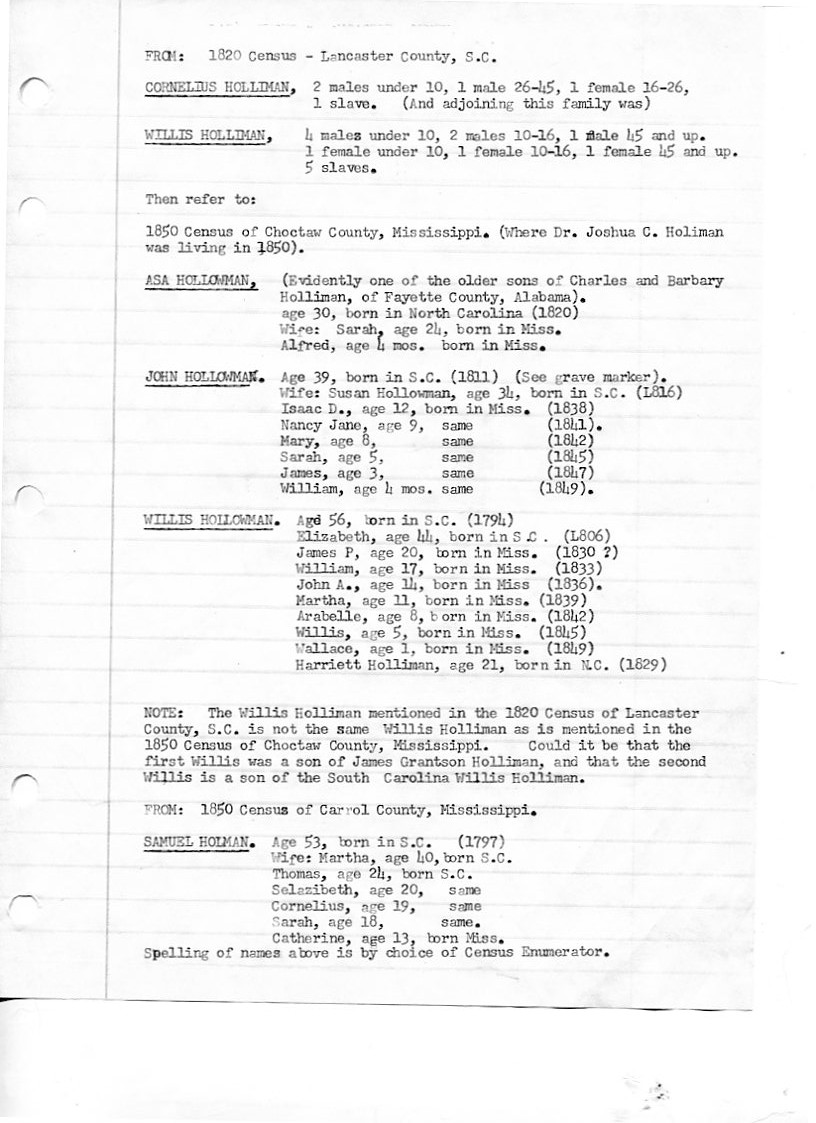 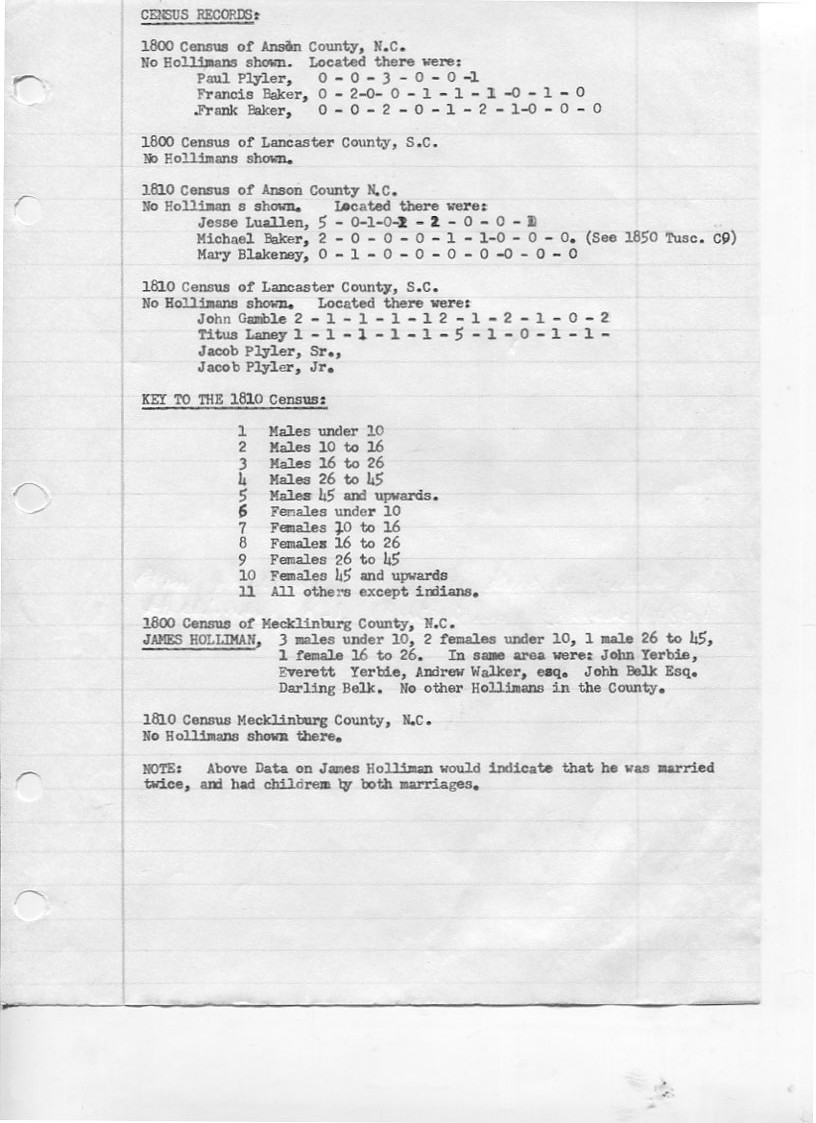 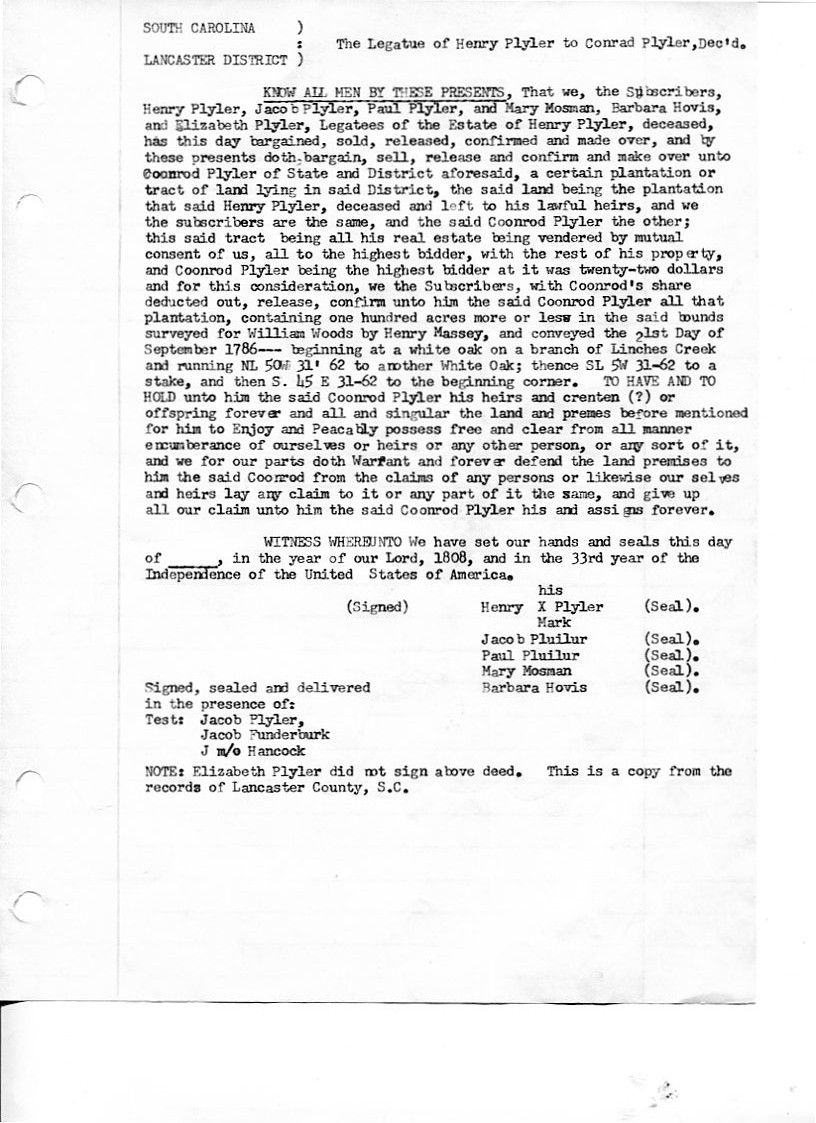 